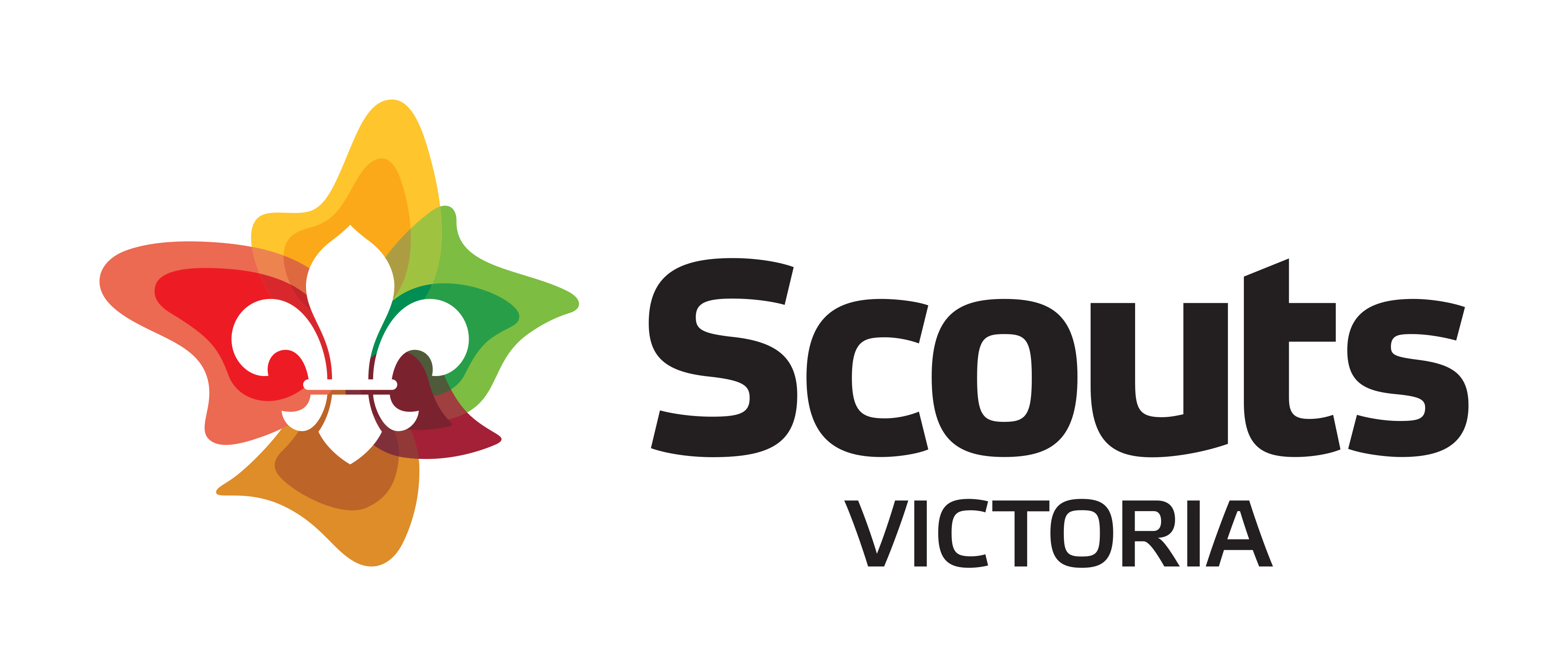 MonTueWedThuFriSatSunJanJan 1 – New Years Day- 23rd New Zealand Jamboree- Venture 242
- 23rd New Zealand Jamboree- Venture 243
- 23rd New Zealand Jamboree- Venture 244
- 23rd New Zealand Jamboree- Venture 245
- 23rd New Zealand Jamboree- Venture 246
- 23rd New Zealand Jamboree- Venture 247
- 23rd New Zealand Jamboree- Venture 24- Explore24Jan8
- 23rd New Zealand Jamboree- Venture 24- Explore249
- Venture 24- Explore2410- Venture 24- Explore2411- Venture 24- Explore2412- Venture 24- Explore2413- Venture 24- Explore2414Jan15161718192021Jan22232425- Spy Moot / Surfmoot26 – Australia Day- Spy Moot / Surfmoot27- Spy Moot / Surfmoot28- Spy Moot / SurfmootJan2930 -  Term 1 Begins31Feb 1 2- Venturer Personal Development Course  Eumeralla3- Venturer Personal Development Course  Eumeralla4- Venturer Personal Development Course  EumerallaFeb567891011Feb12131415161718Feb19202122- Founder’s Day / World Scout Day232425Feb26272829Mar 12- Queen’s Scout Presentation3Mar45678- Stradbroke Cup Bays & Melbourne, Geelong and Lerderderg Regions9
- Labour Day Long Weekend- Stradbroke CupBays & Melbourne, Geelong and Lerderderg Regions10- Labour Day Long Weekend
- Chillout Festival Parade
- Stradbroke CupBays & Melbourne, Geelong and Lerderderg RegionsMar11 – Labour Day- Labour Day Long Weekend
- Stradbroke CupBays,& Melbourne, Geelong and Lerderderg Regions121314151617Mar18192021222324Mar25262728 – Term 1 Ends- Stradbroke CupNorthern, Plenty Valley, Mt Dandenong and Gippsland Regions29 – Good Friday- 22nd Gippsland Corroboree- Stradbroke CupNorthern, Plenty Valley, Mt Dandenong and Gippsland Regions30- 22nd Gippsland Corroboree- Stradbroke CupNorthern, Plenty Valley, Mt Dandenong and Gippsland Regions31 – Easter Sunday- 22nd Gippsland Corroboree- Stradbroke CupNorthern, Plenty Valley, Mt Dandenong and Gippsland RegionsMarReview these Useful Reminders and those for Terms 2, 3 & 4 when you plan your term program❏  Where is a fun venue for our next Unit Council? How about a sleepover?❏  Review> last terms program. Did we participate in a diverse range of activities across the 4 Challenge Areas?❏  When planning our term activities, have we considered the impact of: -The weatherUpcoming HolidaysEnough time to Plan> and book the campsite?Leader availability?Any school camps?❏  Add in personal holidays to ensure everyone’s availability when planning your program.❏  Need programming ideas? How about: -Plan a hike or outing to somewhere new.Organise or Review>. our Patrol BoxesHave a joint night with the Section above or below.MonTueWedThuFriSatSunAprApr 1 – Easter Monday- 22nd Gippsland Corroboree234
- Hoadley Hide, Blackwood Scout Camp5
- Hoadley Hide, Blackwood Scout Camp6
- Hoadley Hide, Blackwood Scout Camp7
- Hoadley Hide, Blackwood Scout CampApr891011121314- Governor General Camp 2024 Canberra – All SectionsApr15 – Term 2 Begins- Governor General Camp 2024  Canberra – All Sections16- Governor General Camp 2024  Canberra – All Sections17- Governor General Camp 2024  Canberra – All Sections18- Governor General Camp 2024  Canberra – All Sections19- Governor General Camp 2024  Canberra – All Sections2021Apr22232425 – ANZAC Day26
- STEM Star Trek Survival
Mafeking Rover Park27- STEM Star Trek Survival
Mafeking Rover Park28- STEM Star Trek Survival
Mafeking Rover ParkApr2930May 12345May6789101112May1314151617- Scout Hike, Tallarook State Forest18- Scout Hike, Tallarook State Forest19- Scout Hike, Tallarook State ForestMay20212223242526May2728293031Jun 12Jun34567- Mudbash8- Mudbash9- MudbashJun10 – King’s Birthday111213141516Jun17181920212223Jun2425262728 – Term 2 Ends2930JunReview> Term 1s Useful Reminders as well as those for Terms 3 & 4❏  Will other Sections require camping gear at the same time as our activity?❏  Is our program, Adventurous, Fun, Challenging and Inclusive?❏  Do we have any Scouts transitioning to the next Section or from the Section below and how can we support their transition?❏  When was the last time we reached out to a fellow Scout Group for a joint activity?❏  Peak AwardsCan we support Scouts plan their Peak Award by: -Guiding their Assists and Leads towards their Milestones?Discussing what activities they need to achieve? Forming a Project Patrol of Scouts with the same interest to  individually achieve a Special Interest Area Project?Offering to be their mentor for their Adventurous Journey?MonTueWedThuFriSatSunJulJul 12345- Venturer Personal Development Course Bays Region.6- Venturer Personal Development Course Bays Region7- Venturer Personal Development Course Bays RegionJul891011121314Jul15 – Term 3 Begins1617181920- Cross-Sectional ‘DL-Section Conference’21Jul22- 7th Roverway Norway23- 7th Roverway Norway24- 7th Roverway Norway25- 7th Roverway Norway26- 7th Roverway Norway27- 7th Roverway Norway- Essex International Jamboree UK28- 7th Roverway Norway- Essex International Jamboree UKJul29- 7th Roverway 2024 Norway- Essex International Jamboree UK30- 7th Roverway 2024  Norway- Essex International Jamboree UK31- 7th Roverway 2024  Norway- Essex International Jamboree UKAug 1- 7th Roverway 2024  Norway- Essex International Jamboree UK 2- Essex International Jamboree UK 3- Essex International Jamboree UK 
- Joey Synchronised Sleepover Swap4Jul56789
- Camberwell Showtime Opening Night @ 7.30 pm10
- Camberwell Showtime Rover Night @ 7 pm11
- Camberwell Showtime Matinee @ 3 pmAug121314
- Camberwell Showtime Early Show @ 7 pm15
- Camberwell Showtime Early Show @ 7 pm
-South Metro Showtime16
- Camberwell Showtime Venturer Night @ 7.30 pm
-South Metro Showtime17
- Camberwell Showtime Matinee @ 2 pm
-South Metro Showtime18
- Camberwell Showtime Final Night @ 7.30 pm-South Metro ShowtimeAug192021222324- Cub Scout Synchronised Campfire25Aug262728- Whitehorse Showtime29- Whitehorse Showtime30- Whitehorse Showtime31- Whitehorse ShowtimeSept 1Aug2345678Sept9
101112131415Sept1617181920 – Term 3 Ends
- Top Gear Scout21
- Top Gear Scout22
- Top Gear ScoutSept23242526272829Sept30Review Term 1 & 2s Useful Reminders as well as those for Term 4❏  Let’s discuss and Plan>  a Project Patrol activity camp for the younger Scouts in our Unit❏  How can we celebrate a Scouts personal journey achievements? ❏  Is it time to Review> our Unit Code?❏  How can we support and mentor our next Patrol & Assistant Patrol Leaders?❏  Special Interest Area Project IdeasScouts struggling to plan their next Special Interest Area Project? Here’s a few ideas to get their planning started: -Try a new sport.Write a Poem, Play or Short Story.Learn about healthy eating and make a plan.Learn another LanguageFind more great ideas here:
https://bit.ly/SIASuggestions❏  How can we include Sustainable Development Goals (SDG) in our program?MonTueWedThuFriSatSunReview Term 1, 2 & 3s Useful Reminders ❏  How’s the weather? What exciting Outdoor Adventures can we plan for this time of the year?❏  How can we celebrate success in our Unit?❏  Is our program a diverse range of activities across the four Challenge Areas?❏  Have all Scouts been encouraged to suggest activities for our program?❏  Has our Section achieved what we set out to do this year? ❏  Plan an activity that will   raise Scouting’s profile in our communityGroup ARAP 2024As a Unit, what is our role at the Group’s ARAP?What can we present to our Group to celebrate our year in Scouting?❏  What 2025 events do we need to start planning? How about a Unit Holiday or Unit Camp?❏  Let’s reach out to an Adventurous Activity Team. OctOct 123456Review Term 1, 2 & 3s Useful Reminders ❏  How’s the weather? What exciting Outdoor Adventures can we plan for this time of the year?❏  How can we celebrate success in our Unit?❏  Is our program a diverse range of activities across the four Challenge Areas?❏  Have all Scouts been encouraged to suggest activities for our program?❏  Has our Section achieved what we set out to do this year? ❏  Plan an activity that will   raise Scouting’s profile in our communityGroup ARAP 2024As a Unit, what is our role at the Group’s ARAP?What can we present to our Group to celebrate our year in Scouting?❏  What 2025 events do we need to start planning? How about a Unit Holiday or Unit Camp?❏  Let’s reach out to an Adventurous Activity Team. Oct7 – Term 4 Begins8910111213Review Term 1, 2 & 3s Useful Reminders ❏  How’s the weather? What exciting Outdoor Adventures can we plan for this time of the year?❏  How can we celebrate success in our Unit?❏  Is our program a diverse range of activities across the four Challenge Areas?❏  Have all Scouts been encouraged to suggest activities for our program?❏  Has our Section achieved what we set out to do this year? ❏  Plan an activity that will   raise Scouting’s profile in our communityGroup ARAP 2024As a Unit, what is our role at the Group’s ARAP?What can we present to our Group to celebrate our year in Scouting?❏  What 2025 events do we need to start planning? How about a Unit Holiday or Unit Camp?❏  Let’s reach out to an Adventurous Activity Team. Oct1415161718- Venturer Personal Development Course Western Region- BOOST- JOTA | JOTI19- Venturer Personal Development Course Western Region- BOOST- JOTA | JOTI20- Venturer Personal Development Course Western Region- BOOST- JOTA | JOTIReview Term 1, 2 & 3s Useful Reminders ❏  How’s the weather? What exciting Outdoor Adventures can we plan for this time of the year?❏  How can we celebrate success in our Unit?❏  Is our program a diverse range of activities across the four Challenge Areas?❏  Have all Scouts been encouraged to suggest activities for our program?❏  Has our Section achieved what we set out to do this year? ❏  Plan an activity that will   raise Scouting’s profile in our communityGroup ARAP 2024As a Unit, what is our role at the Group’s ARAP?What can we present to our Group to celebrate our year in Scouting?❏  What 2025 events do we need to start planning? How about a Unit Holiday or Unit Camp?❏  Let’s reach out to an Adventurous Activity Team. Oct212223242526- Rover Dinner27Review Term 1, 2 & 3s Useful Reminders ❏  How’s the weather? What exciting Outdoor Adventures can we plan for this time of the year?❏  How can we celebrate success in our Unit?❏  Is our program a diverse range of activities across the four Challenge Areas?❏  Have all Scouts been encouraged to suggest activities for our program?❏  Has our Section achieved what we set out to do this year? ❏  Plan an activity that will   raise Scouting’s profile in our communityGroup ARAP 2024As a Unit, what is our role at the Group’s ARAP?What can we present to our Group to celebrate our year in Scouting?❏  What 2025 events do we need to start planning? How about a Unit Holiday or Unit Camp?❏  Let’s reach out to an Adventurous Activity Team. Oct28293031Nov 1
- Cub Scout Commissioner Challenge Ends23Review Term 1, 2 & 3s Useful Reminders ❏  How’s the weather? What exciting Outdoor Adventures can we plan for this time of the year?❏  How can we celebrate success in our Unit?❏  Is our program a diverse range of activities across the four Challenge Areas?❏  Have all Scouts been encouraged to suggest activities for our program?❏  Has our Section achieved what we set out to do this year? ❏  Plan an activity that will   raise Scouting’s profile in our communityGroup ARAP 2024As a Unit, what is our role at the Group’s ARAP?What can we present to our Group to celebrate our year in Scouting?❏  What 2025 events do we need to start planning? How about a Unit Holiday or Unit Camp?❏  Let’s reach out to an Adventurous Activity Team. Nov45 – Melbourne Cup Day678910Review Term 1, 2 & 3s Useful Reminders ❏  How’s the weather? What exciting Outdoor Adventures can we plan for this time of the year?❏  How can we celebrate success in our Unit?❏  Is our program a diverse range of activities across the four Challenge Areas?❏  Have all Scouts been encouraged to suggest activities for our program?❏  Has our Section achieved what we set out to do this year? ❏  Plan an activity that will   raise Scouting’s profile in our communityGroup ARAP 2024As a Unit, what is our role at the Group’s ARAP?What can we present to our Group to celebrate our year in Scouting?❏  What 2025 events do we need to start planning? How about a Unit Holiday or Unit Camp?❏  Let’s reach out to an Adventurous Activity Team. Nov1112131415- Gilweroo 2024 – S & VS16- Gilweroo 2024 – S & VS- Joey Scout State Zoo Day17- Gilweroo 2024 – S & VSReview Term 1, 2 & 3s Useful Reminders ❏  How’s the weather? What exciting Outdoor Adventures can we plan for this time of the year?❏  How can we celebrate success in our Unit?❏  Is our program a diverse range of activities across the four Challenge Areas?❏  Have all Scouts been encouraged to suggest activities for our program?❏  Has our Section achieved what we set out to do this year? ❏  Plan an activity that will   raise Scouting’s profile in our communityGroup ARAP 2024As a Unit, what is our role at the Group’s ARAP?What can we present to our Group to celebrate our year in Scouting?❏  What 2025 events do we need to start planning? How about a Unit Holiday or Unit Camp?❏  Let’s reach out to an Adventurous Activity Team. Nov1819202122- Venturer Personal Development Course Clifford Park / Wonga Park23- Venturer Personal Development Course Clifford Park / Wonga Park24- Venturer Personal Development Course Clifford Park / Wonga ParkReview Term 1, 2 & 3s Useful Reminders ❏  How’s the weather? What exciting Outdoor Adventures can we plan for this time of the year?❏  How can we celebrate success in our Unit?❏  Is our program a diverse range of activities across the four Challenge Areas?❏  Have all Scouts been encouraged to suggest activities for our program?❏  Has our Section achieved what we set out to do this year? ❏  Plan an activity that will   raise Scouting’s profile in our communityGroup ARAP 2024As a Unit, what is our role at the Group’s ARAP?What can we present to our Group to celebrate our year in Scouting?❏  What 2025 events do we need to start planning? How about a Unit Holiday or Unit Camp?❏  Let’s reach out to an Adventurous Activity Team. Nov252627282930Dec 1Review Term 1, 2 & 3s Useful Reminders ❏  How’s the weather? What exciting Outdoor Adventures can we plan for this time of the year?❏  How can we celebrate success in our Unit?❏  Is our program a diverse range of activities across the four Challenge Areas?❏  Have all Scouts been encouraged to suggest activities for our program?❏  Has our Section achieved what we set out to do this year? ❏  Plan an activity that will   raise Scouting’s profile in our communityGroup ARAP 2024As a Unit, what is our role at the Group’s ARAP?What can we present to our Group to celebrate our year in Scouting?❏  What 2025 events do we need to start planning? How about a Unit Holiday or Unit Camp?❏  Let’s reach out to an Adventurous Activity Team. Dec2345678Review Term 1, 2 & 3s Useful Reminders ❏  How’s the weather? What exciting Outdoor Adventures can we plan for this time of the year?❏  How can we celebrate success in our Unit?❏  Is our program a diverse range of activities across the four Challenge Areas?❏  Have all Scouts been encouraged to suggest activities for our program?❏  Has our Section achieved what we set out to do this year? ❏  Plan an activity that will   raise Scouting’s profile in our communityGroup ARAP 2024As a Unit, what is our role at the Group’s ARAP?What can we present to our Group to celebrate our year in Scouting?❏  What 2025 events do we need to start planning? How about a Unit Holiday or Unit Camp?❏  Let’s reach out to an Adventurous Activity Team. Dec9101112131415Review Term 1, 2 & 3s Useful Reminders ❏  How’s the weather? What exciting Outdoor Adventures can we plan for this time of the year?❏  How can we celebrate success in our Unit?❏  Is our program a diverse range of activities across the four Challenge Areas?❏  Have all Scouts been encouraged to suggest activities for our program?❏  Has our Section achieved what we set out to do this year? ❏  Plan an activity that will   raise Scouting’s profile in our communityGroup ARAP 2024As a Unit, what is our role at the Group’s ARAP?What can we present to our Group to celebrate our year in Scouting?❏  What 2025 events do we need to start planning? How about a Unit Holiday or Unit Camp?❏  Let’s reach out to an Adventurous Activity Team. Dec1617181920 – Term 4 Ends2122Review Term 1, 2 & 3s Useful Reminders ❏  How’s the weather? What exciting Outdoor Adventures can we plan for this time of the year?❏  How can we celebrate success in our Unit?❏  Is our program a diverse range of activities across the four Challenge Areas?❏  Have all Scouts been encouraged to suggest activities for our program?❏  Has our Section achieved what we set out to do this year? ❏  Plan an activity that will   raise Scouting’s profile in our communityGroup ARAP 2024As a Unit, what is our role at the Group’s ARAP?What can we present to our Group to celebrate our year in Scouting?❏  What 2025 events do we need to start planning? How about a Unit Holiday or Unit Camp?❏  Let’s reach out to an Adventurous Activity Team. Dec232425 – Christmas Day26 – Boxing Day272829Review Term 1, 2 & 3s Useful Reminders ❏  How’s the weather? What exciting Outdoor Adventures can we plan for this time of the year?❏  How can we celebrate success in our Unit?❏  Is our program a diverse range of activities across the four Challenge Areas?❏  Have all Scouts been encouraged to suggest activities for our program?❏  Has our Section achieved what we set out to do this year? ❏  Plan an activity that will   raise Scouting’s profile in our communityGroup ARAP 2024As a Unit, what is our role at the Group’s ARAP?What can we present to our Group to celebrate our year in Scouting?❏  What 2025 events do we need to start planning? How about a Unit Holiday or Unit Camp?❏  Let’s reach out to an Adventurous Activity Team. Dec3031 – New Years EveReview Term 1, 2 & 3s Useful Reminders ❏  How’s the weather? What exciting Outdoor Adventures can we plan for this time of the year?❏  How can we celebrate success in our Unit?❏  Is our program a diverse range of activities across the four Challenge Areas?❏  Have all Scouts been encouraged to suggest activities for our program?❏  Has our Section achieved what we set out to do this year? ❏  Plan an activity that will   raise Scouting’s profile in our communityGroup ARAP 2024As a Unit, what is our role at the Group’s ARAP?What can we present to our Group to celebrate our year in Scouting?❏  What 2025 events do we need to start planning? How about a Unit Holiday or Unit Camp?❏  Let’s reach out to an Adventurous Activity Team. Plan >Do >Review >Plan>Do>Review> reminds us to stop and think in order to make your program the best it can be. Where all Scouts participate in a program with a diverse range of activities that is Adventurous, Fun, Challenging and Inclusive . REVIEW>Review> your previous Program Cycle(s) and term Program by asking open questions such as: -What worked well ……?What would we do differently next time ……?Was the program Adventurous, Fun, Challenging and Inclusive?And so on ……PLAN>Plan> what you want to achieve for the term which might include: -A Unit Camp or Unit HolidayAdventures in the outdoors Planning a diverse range of activities across the four Challenge AreasParticipating in District or State activitiesGather information such as this Program PlannerDO>This is where the fun begins!Some helpful tips ……We all participate in our own wayWe’ve programmed well if all our Scouts participate in the program recognising that we can all participate in different ways. Some will be happy just participating, others will be keen to assist and lead.  Learn by doingThe Do> offers Scouts the opportunity to learn through practical experiences and activities. Along the way every Scout will experience success and the occasional need to improve. It’s all part of the journey and the Plan>Do>Review> process. Your program is a living documentSometimes there are times when things are beyond our control and as a Unit Council you need to be prepared and open to changing and adapt your program if the need arises. We are one UnitThe best outcome for all Scouts occurs when the Unit Council and Unit help and support each other to be the best we can be.Have funThe most important tip! Your program should be challenging and adventurous but most importantly, FUN!More InformationSection Eventswww.scoutsvictoria.com.au/eventsLeader Training Courseswww.scoutsvictoria.com.au/trainingYouth Training Courseswww.scoutsvictoria.com.au/trainingAdventurous Activity Courseswww.scoutsvictoria.com.au/trainingAdventurous Activity Eventswww.scoutsvictoria.com.au/activitiesCampsiteswww.scoutsvictoria.com.au/campsitesProgram Planner LinksHere are some direct links to the events mentioned throughout the  Program Planner to help you find more information about each event.23rd New Zealand JamboreeVenture24Explore24Spy Moot / SurfmootStradbroke Cup22nd Gippsland CorroboreeGovernor General Camp 2024Scout Hike Pacific Jamboree7th Roverway NorwayEssex International Jamboree UKJoey Scout State Synchronized SleepoverGilwerooState Zoo DayActivity TeamsVisit Activity Teams for contact details and events for our Activity Teams.Six Major CampsitesGilwell Park – GembrookBay Park - Joseph Harris Park - Mount MarthaClifford Park Activity Centre - Wonga ParkEumeralla Scout Camp - AngleseaPax Hill Scout Camp - BallaratTreetops Camp and Activity Centre - Riddells CreekCampsitesBrucknell Park Scout Camp - TimboonBogong Rover Chalet - Falls CreekBlackwood Scout Camp - Barrys ReefBell Park Scout Camp - Lang LangCamp Niall - TeurongCaringal Scout Camp - Tyers JunctionCastlemaine (2nd) Scout Camp - Fryerstown/ChewtonClive Disher Park - Perry BridgeConnan Park Scout Camp - Morwell NorthCooinda Burrong Scout Camp - Zumstiens – GrampiansCresco Park - WarrandyteDallas Brooks Scout Park - Upper Beaconsfield GWS Anderson Scout Park – OfficerGunbower Island  - CohunaMafeking Rover Park – CaveatRowallan Recreation and Adventure Camp - Riddells CreekWatson Park Scout Camp - TonimbukHarkaway Scout Camp - HarkawayHeany Park Scout Camp - RowvilleKoolamurt Park Scout Camp Spring Gully BendigoLake Fyans Scout Camp - PomonalMallangeeba – WannonGunbower Island - CohunaWatson Park Scout Camp - TonimbukHarkaway Scout Camp - HarkawayHeany Park Scout Camp - RowvilleKoolamurt Park Scout Camp - Spring Gully BendigoLake Fyans Scout Camp - PomonalMallangeeba - WannonMataranka Campsite - GoldsboroughMoira Park - Kialla WestNoonameena Scout Camp - LauristonPatanga Park Scout Camp - BarongarookThe Pines - AltonaWarburton Trails Adventure Centre - WarburtonCamp Warringal - Whittlesea NorthW.F. Waters Rover Ski Lodge - Mt Baw BawScout Alpine Adventure Centre - Mt Baw BawFor a table of activities available at all campsites, click here.Notes